Income Statement Error Review Activity 
Discussion - Income Statement Errors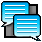 Ming Lam’s bookkeeper prepared the following income statement for her first year in business. It appears that Ming needs a new bookkeeper. She wants you to help find the errors in this income statement. 
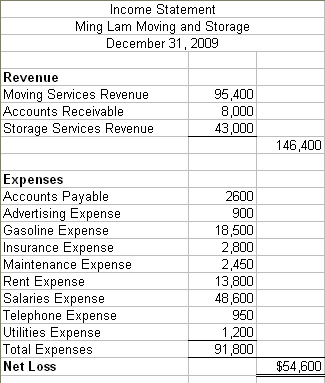 Download the spreadsheet to look for the mistakes. Correct all of the errors on the spreadsheet.Describe all errors and the necessary corrections. 